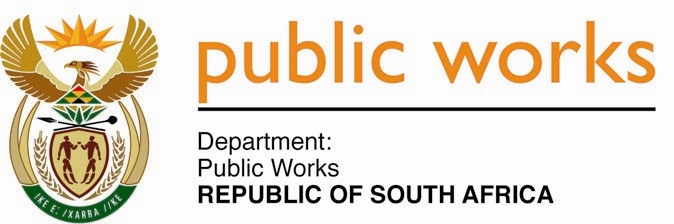 MINISTRY PUBLIC WORKSREPUBLIC OF SOUTH AFRICA Department of Public Works l Central Government Offices l 256 Madiba Street l Pretoria l Contact: +27 (0)12 406 2034 l +27 (0)12 406 1224Private Bag X9155 l CAPE TOWN, 8001 l RSA 4th Floor Parliament Building l 120 Plain Street l CAPE TOWN l Tel: +27 21 468 6900 Fax: +27 21 462 4592 www.publicworks.gov.za NATIONAL ASSEMBLYWRITTEN REPLYQUESTION NUMBER:					        	1132 [NW1226E]INTERNAL QUESTION PAPER NO.:				 No. 12 of 2018DATE OF PUBLICATION:					        	 20 APRIL 2018DATE OF REPLY:						            21 MAY 2018 1132.	Mr D Bergman (DA) asked the Minister of Public Works:(1)	With regard to his department’s property on 5 Main Road, Irene, Centurion, what (a) was the outcome of the inspection conducted in December 2015; and (b) remedial action did the inspection exercise suggest to correct the findings;(2)	whether the remedial action was carried out; if not, why not; if so, what is the current zoning of the erf? 							NW1226E_____________________________________________________________________________The Minister of Public WorksREPLY:(1) 	(a) A report was compiled by the Department of Public Works’ Professional Services branch, which indicated that the property is not habitable,  and not suitable for use.(b) This report was subsequently handed to the occupant for their immediate remedial action. The occupant duly committed to reinstate the house to its original state.(2) 	No, remedial action has not been carried out by the occupant. A process of eviction has since been instituted by the Department of Public Works.The current zoning of the erf is residential.